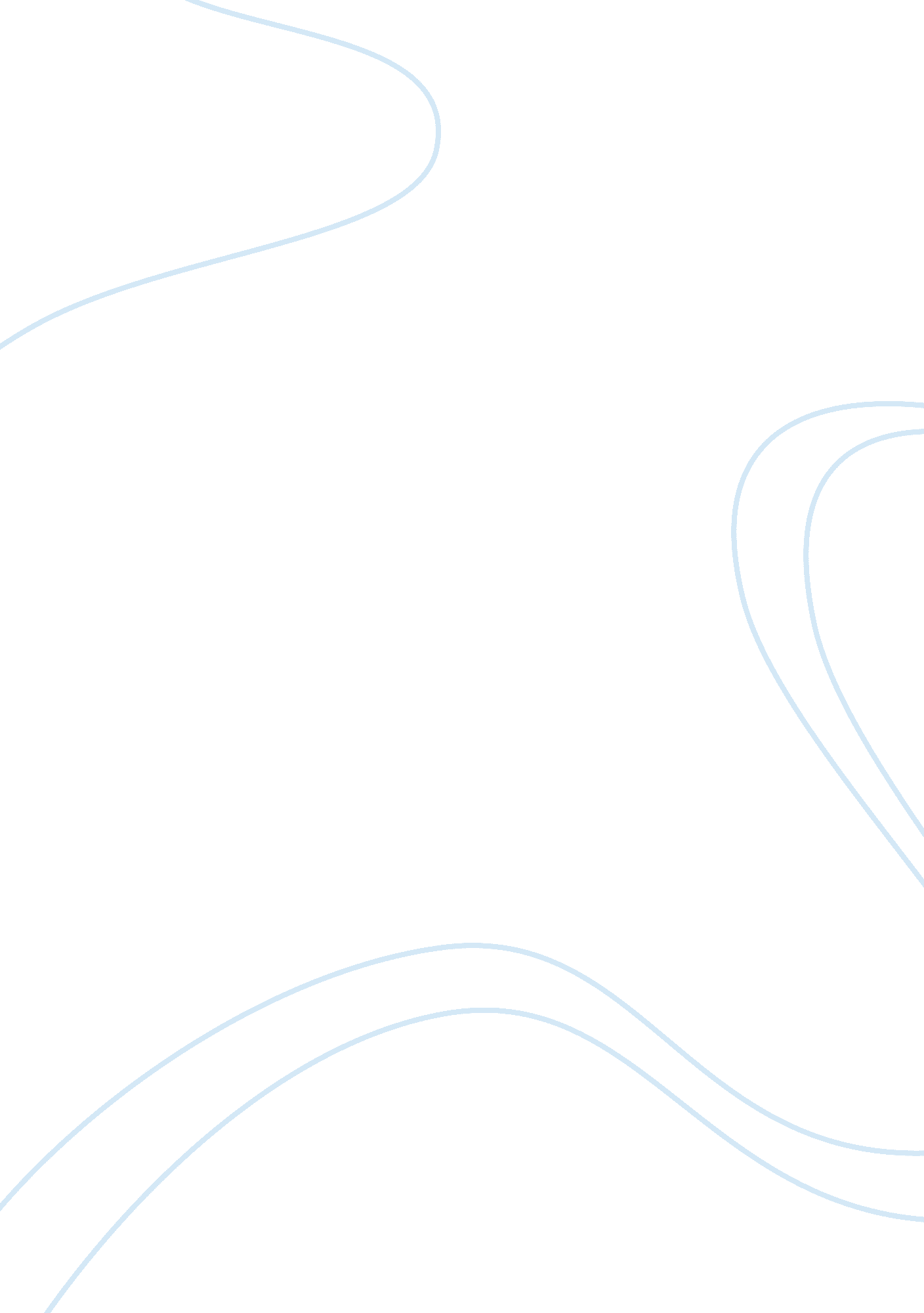 Online dating: advantages and disadvantagesLiterature, Russian Literature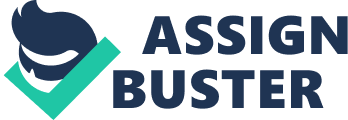 Why did George kill Lennie? The book, “ Of Mice and Men”, is written by John Steinbeck. It’s about two men, Lennie and George, who travel together. George is the smart one. He is a gentle and trustworthy person. Lennie is not quite bright. We understand very early in the book that Lennie perhaps has a minor brain damage. He has problems with speaking, repeats himself a lot, and is very immature. George seems to handle this quite fine, but sometimes he gets very mad at Lennie for being such a big baby. George and Lennie travel together from ranch to ranch looking for work. They move a lot, ’cause Lennie always seems to get them into trouble. They have two things; a dream of one day owning their own little house with acres and rabbits, and they’ve got each other. After barely escaping from a ranch up in Weed, Lennie end George get to work on a ranch south of Soledad. Everything works out just fine, until Lennie has a bad accident with the wife to Curley, the boss’s son. As I said, Lennie is not so normal, so can’t control his strength right. Without meaning it, Lennie breaks the woman’s neck. He gets frightened and run off, to hide in the brushes. When the men at the Ranch discover this crime, they understand that Lennie is the killer. They take their dogs and shotguns, and go out to find and kill Lennie. George waits until the men have left, cause he knows where Lennie is. He now has three choices: He could find Lennie and run away with him, he could let the other men kill Lennie, or he could kill Lennie himself. He chose the last option. I think it was right of George to kill Lennie himself. If they had decided to run away together, they would probably been caught. And if them both got caught, they would probably both get shot. The men would think that George had helped Lennie killing Curley’s wife. And George obviously didn’t want to die. George didn’t have heart to let the other men kill Lennie. He knew that Lennie wouldn’t make it out alive of this mess, and George could never let the man he was responsible for, get killed by Curley out of revenge. Lennie didn’t know what he was doing when he killed her, and it was not fair that he should get killed out of hate. George had learned a lot about this from Candy, an old man living at the ranch. Candy had an old dog that was sick and not very popular, ’cause it smelled and wasn’t no good to anyone. The ranch- men wanted to get it killed, but Candy couldn’t kill it. Candy had had that dog since it was a puppy. Therefore, Candy let another man kill his dog. And Candy told George he regretted it afterwards. “ I ought to of shoot that dog myself, George. I shouldn’t ought to of let no stranger shoot my dog, said Candy.” You can compare Candy’s dog to Lennie. You could say that Lennie was George’s dog, and Candy had learned that if a good friend’s death was certain, it might as well be a friend who knows him and cares about him that kills him. Lennie had to be killed by George, and George killed him out of love. I think it was a hard decision for George to kill his best friend, but it was the right one. Lennie and George couldn’t always be on the run. Lennie couldn’t keep on hurting other people, even if it wasn’t on purpose. George had a hard time, standing there with Carlson’s gun pointed at Lennie’s back head, while telling him about their dream. But at last, George pulled the trigger, and Lennie died. Lennie chose to live, and he didn’t let no stranger shoot his best friend. 